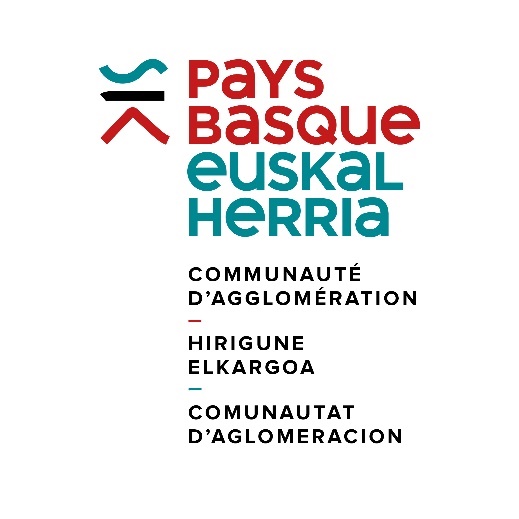 Formulaire de présentation de projet Fonds de soutien Transition écologique et énergétique2022 – 2024Trantsizio ekologikoa eta energetikoaSostengu fondoa Proiektuaren aurkezpen fitxaComment avez-vous eu connaissance de ce fonds de soutien (cocher la/les cases correspondantes) ? Site internet de la CAPB Emailing de la Direction TEE&AC Partenaires de la CAPB (Région, Département, Syndicat des Mobilités, Syndicat Bil Ta Garbi, Conseil de développement du Pays Basque, autres) Presse, réseaux sociaux Autre (précisez) :      Documents à fournir pour la constitution du dossier de demande d’aideEskaera txostenaren osatzeko juntatu beharreko piezakPour être complet, le dossier de demande d’aide doit être constitué des documents suivants :Documents relatifs à la structure juridique portant le projet    Copie des statuts signés de l’association   Récépissé de sa déclaration à la Préfecture de l’association	   Attestation de non-assujettissement à la TVA le cas échéant   Les rapports d'activités du dernier exercice   Pour les associations employeuses uniquement : le compte de résultat du dernier exercice clos approuvé par l'Assemblée Générale et certifié par le Président et le Trésorier de l'organisme   RIB récent au même nom que la structure juridique porteuse   Le mandat d’encaissement dûment rempli et signé si vous souhaitez recevoir la totalité ou une partie de l'aide en monnaie locale du Pays Basque (Eusko)Documents relatifs à la présentation du projet	Dossier de demande d’aide (ci-après)	Pour les associations employeuses uniquement : budget prévisionnel de la structure juridique porteuse du projet, daté et signé par le représentant légal, pour l’exercice en coursLa Communauté d’Agglomération Pays Basque se réserve le droit de demander toute pièce complémentaire jugée utile pour instruire la demande.Avant de passer à l’étape suivante, merci de bien vouloir prendre connaissance du règlement d’intervention du Fonds de soutien TEE 2022-2024.Vous êtes par ailleurs invité à vous rapprocher de la Direction Transition écologique et énergétique & Agglomération citoyenne de la CAPB avant de renseigner votre dossier de candidature. Vous bénéficierez d’un conseil de premier niveau et serez orienté vers le dispositif le plus adéquat au regard de votre projet :Email : tee@communaute-paysbasque.frTéléphone : 05 59 57 89 531. PrÉsentation de L’ASSOCIATION - Elkartearen aurkezpenaIdentité de l’association - Elkartearen nortasuna Description des missions et activités de l’association - Elkartearen misio eta jardueren deskribapena ………………………………………………………………………………………………………………………………………………………………………………………………………………………………………………………………………………………………………………………………………………………………………………………………………………………………………………………………………………………………………………………………………………………………………………………………………………………………………………………………………………………………………………………………………………………………………………………………………………………………………………………………………………………………………………………………………………………………………………………………………………………………………………………………………………………………………………………Renseignements sur les moyens humains - Giza baliabideei buruzko informazioa2. Présentation du projet - Proiektuaren aurkezpenaObjectifs et descriptif du projet - proiektuaren helburuak eta deskribapenaSur quel dispositif porte votre projet ? (cocher une seule case) Dispositif n°1 : soutien aux associations qui s’engagent dans un changement de leurs pratiques associatives. Dispositif n°2 : soutien aux associations qui élaborent/mettent en oeuvre leur Plan Climat à partir d’un bilan Carbone de leur activité.  Dispositif n°3 : soutien aux associations qui portent un projet contribuant à la transition écologique et énergétique du territoire.Descriptif du projet - objectifs, actions prévues, résultats attendusPublic(s) ciblé(s)Localisation du projetQuels sont le calendrier et les étapes de réalisation de votre projet ? Avez-vous identifié des freins à votre projet ? Oui	      NonSi oui, lesquels et quelles solutions pensez-vous mettre en œuvre ?Comment envisagez-vous la suite de ce projet ?Pour les associations sollicitant le dispositif n°3 uniquement :Sur quelles thématiques du Plan Climat porte votre projet (cocher la/les cases correspondantes) : Aménagement et habitat durables Mobilités alternatives Agriculture soutenable et alimentation durable  Energies renouvelables et sobriété énergétique Adaptation au changement climatique et biodiversité Prévention des déchets et économie circulaireDans le cadre de votre projet, quelles actions écoresponsables allez-vous mettre en place afin de limiter les impacts du projet sur l’environnement ?Moyens de mise en œuvre du projet - Proiektuaren Obratze baliabideak Quelles sont les personnes impliquées dans le projet et quels seront leurs rôles ?Allez-vous nouer des partenariats avec d’autres structures pour ce projet ?Allez-vous faire appel à des compétences externes à votre association et, si oui, lesquelles et pourquoi ?Allez-vous devoir investir dans du matériel et, si oui, lequel et à quelles fins ?Votre projet va-t-il générer des recettes en propre et, si oui, lesquelles ?PLAN DE FINANCEMENT – FINANTZAMENDU PLANAA noter : les dépenses s’entendent Hors Taxes.Le plan de financement de l’action doit être équilibré : Total des dépenses = Total des ressourcesMontant du financement demandé à la CAPB : ……………… €TABLEAU DES AIDES PUBLIQUES – DIRULAGUNTZA PUBLIKOEN TAULAMerci d’indiquer, dans le tableau ci-dessous, les aides publiques obtenues ou en cours de demande depuis les trois dernières années.3. Attestation sur l’honneur - Ohorearen gaineko ziurtagiriaCette fiche doit obligatoirement être remplie pour toutes les demandes, quel que soit le montant de la subvention sollicitée.Si le signataire n’est pas le représentant légal de l’association, merci de joindre la délégation lui permettant de valider la légalité de sa signature.Je soussigné.e,       , représentant·e légal·e de l’association       ,Déclare que l’association est en règle au regard de l’ensemble des déclarations sociales et fiscales ainsi que des cotisations et paiements y afférant ;Certifie l’exactitude des informations du présent dossier, notamment la mention de l’ensemble des demandes de subvention introduites auprès d’autres financeurs publics ;Demande une subvention de :        euros ;Précise que cette subvention, si elle est accordée, devra être versée au compte bancaire de l’association (joindre un RIB obligatoirement).Et engage l’association à :Réaliser le projet dans un délai maximum de 18 mois à compter de la date de notification de l’aide ;Utiliser l’aide attribuée conformément aux objectifs pour lesquels celle-ci a été accordée et présenter un bilan de l’opération (actions menées, rapport financier avec ses pièces justificatives) dans un délai de 3 mois après la réalisation du projet ;Faire état du soutien de la Communauté d’Agglomération Pays Basque (logos CAPB) sur l’ensemble des supports de communication liés au projet soutenu et autoriser la CAPB à communiquer sur les projets retenus afin d’en assurer la promotion (presse, supports de communication institutionnels, vidéos, réseaux sociaux).Préciser, pour les événements organisés, le nombre de participants et transmettre des photos et/ou vidéos libre de droit.Fait, le        à       Signature du/de la Président·e :NOM (raison sociale)Adresse du siège ou Adresse de l’établissement secondaire en Pays basqueCode PostalCommuneN° Siret (si concernée)Numéro RNA ou à défaut celui du récépissé en préfecture Date de créationCode APETVA : régime du porteur : assujetti Oui	      NonDate de la dernière Assemblée GénéraleReprésentant légal(Prénom NOM)Fonction / TitreTéléphoneMailNombre d’adhérent.esAdhérents : personne ayant marqué formellement son adhésion aux statuts de l’associationFemmes : Hommes : Total : Nombre de bénévolesBénévole : personne contribuant régulièrement à l’activité de l’association de manière non rémunérée.Femmes : Hommes : Total : Nombre de volontairesVolontaire : personne engagée pour une mission d’intérêt général par un contrat spécifique (par exemple Service Civique)Femmes : Hommes : Total : Nombre total de salarié.esDont nombre d’emplois aidés :Femmes : Hommes : Total : Nombre de salarié.es en équivalent temps plein (ETP)Nombre de personnels mis à disposition ou détachés par une autorité publiqueINTITULÉ DU PROJET	DépensesPréciser les postes de dépenses en rajoutant autant de lignes que nécessaires.	DépensesPréciser les postes de dépenses en rajoutant autant de lignes que nécessaires.RessourcesRessourcesDépenses en fonctionnement liées au projetDépenses en fonctionnement liées au projetRessources liées au projetRessources liées au projetAchat de fournitures…… €Recettes en propre générées par votre projet…… €Achat de prestations externes…… €Impressions, supports de communication…… €Aide sollicitée auprès de la CAPB (Cf. règlement d’intervention pour les taux et montants maximum)…… €Locations spécifiques liées au projet…… €Frais de déplacements…… €Autres financements publics 
(Préciser le financeur : ………….)…… €Dépenses de personnel (Préciser le nombre total d’heures affectées au projet : …… heures)…… €Autres (préciser) : ……………………….…… €Autres financements publics 
(Préciser le financeur : ………….)…… €Total des dépenses en fonctionnement…… €Dépenses en investissement liées au projetPréciser les acquisitions que vous allez effectuer pour le projet (matériel informatique, véhicule, machine, outillage, mobilier…)Dépenses en investissement liées au projetPréciser les acquisitions que vous allez effectuer pour le projet (matériel informatique, véhicule, machine, outillage, mobilier…)Fondations, sponsors…… €Achat de …………………………………………… €Autres (préciser) : ……………………….…… €Achat de …………………………………………… €Achat de …………………………………………… €Achat de …………………………………………… €Autofinancement de l’association…… €Achat de …………………………………………… €Total des dépenses en investissement…… €Total des dépenses (fonctionnement et investissement)…… €Total des ressources…… €FinanceurNom de l’aide attribuéeMontant (€)Date de la demande (pour les demandes en cours uniquement)Date d’attribution de l’aideEuropeEtatRégionDépartementAutre collectivité :……………..